Medienkommentar 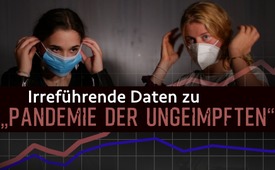 Irreführende Daten zu „Pandemie der Ungeimpften“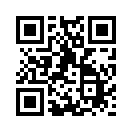 Heute Morgen verbreitete der Deutschlandfunk die Meldung: „Gesundheitsminister Spahn erwägt Impfstatusabfrage.“ Auf diese Weise werden beinahe täglich neue restriktive Maßnahmen gegen Ungeimpfte angedroht. Weshalb? Sie seien eine Gefahr für die Gesellschaft, wie die Inzidenzwerte eindeutig belegen. Demgegenüber hat der österreichische Biologe und Sachbuchautor Clemens G. Arvay eine ganz simple Erklärung für die teils stark erhöhten Inzidenzen bei Ungeimpften.Heute Morgen verbreitete der Deutschlandfunk: 
„Gesundheitsminister Spahn erwägt Impfstatusabfrage: Spahn sagte im ARD-Fernsehen, noch sei er hin- und hergerissen, ob man dazu das Gesetz ändern solle. Er tendiere aber immer mehr zu einer solchen Lösung, wonach Arbeitgeber ihre Mitarbeiter zumindest über ein paar Monate fragen dürften, ob sie gegen Covid-19 geimpft seien.“
Beinahe täglich werden neue restriktive Maßnahmen gegen Ungeimpfte angedroht unter Aushebelung bisher geltenden Rechts. Weshalb? Sie seien eine Gefahr für die Gesellschaft, wie die Inzidenzwerte eindeutig belegen. So zitiert der BR den bayrischen Gesundheitsminister Holetschek am 28. August: 
„Zahlen belegen: Pandemie der Ungeimpften“. Auch das Redaktionsnetzwerk Deutschland schreibt am 27. August: „Schleswig-Holstein weist Inzidenzen für Geimpfte und Ungeimpfte getrennt aus – der Trend ist eindeutig.“

Doch wie eindeutig ist der Trend tatsächlich? 
Der österreichische Biologe und Sachbuchautor Clemens G. Arvay hat eine simple Erklärung für die teils stark erhöhten Inzidenzen bei Ungeimpften: 

„Mit dem hetzerischen Slogan "Pandemie der Ungeimpften" wird die Spaltung der Gesellschaft vorangetrieben, die Anfeindung gegenüber Personen, die bei der Impfung aus meist wohlüberlegten Gründen zurückhaltend sind, nimmt durch solche verantwortungslosen Aussagen neue Fahrt auf. Das ist sehr besorgniserregend, zumal die Kurve, die in Österreich derzeit als neues Propagandamittel präsentiert wird, falsch ist. Zu sehen ist ein Anstieg der Infektionszahlen bei den Nicht-Geimpften und eine weitaus flachere Infektionsentwicklung bei den Geimpften. Diese Daten sind mangelhaft und es ist kaum zu fassen, mit welch mangelhaftem Datenmaterial in den Medien und durch die Politik nach wie vor hantiert wird. Es wird völlig außer Acht gelassen, dass sich Nicht-Geimpfte aufgrund der 3-G-Regel praktisch ununterbrochen auch ohne Anlässe testen lassen müssen. Viele führen täglich oder alle 48 Stunden zumindest einen Antigentest durch, um überhaupt noch Alltagstätigkeiten verrichten zu können. Hingegen gab es über Monate hinweg keine Testpflicht für Geimpfte. Die Wahrscheinlichkeit, dass milde, untypische oder asymptomatische Fälle im Rahmen des PERMANENTEN Massen-Screenings bei Ungeimpften registriert werden, ist gegenüber den Geimpften signifikant höher. Hingegen begeben sich Geimpfte, die über Monate hinweg keine Testpflicht hatten und dank verzerrender medialer Darstellungen davon ausgehen, erstens selbst zu fast 100% geschützt und zweitens für andere kaum mehr ansteckend zu sein, aus nachvollziehbaren Gründen weitaus seltener in Testung. Diese Verzerrung wiegt bei einer Infektion wie mit SARS-CoV-2, bei der es zu einem hohen Anteil an milden und schwach-symptomatischen Verläufen bis hin zur fehlenden Bemerkbarkeit der Infektion kommt, besonders schwer. Bei den Ungeimpften werden alle diese Fälle durch das Permanentscreening erfasst, bei den Geimpften nicht. Die Daten, die hier zu Propagandazwecken fahrlässig irreführend verbreitet werden, sind in Frage zu stellen. Die Kurve ist mehr oder weniger unbrauchbar. Dennoch wird sie benutzt, um gegen Nicht-Geimpfte Stimmung zu machen und diesen sogar die SCHULD an der "Pandemie der Ungeimpften" zuzuschreiben. Ich bin fassungslos, liebe Freunde. FASSUNGSLOS! Mich erreichen täglich Zuschriften von Personen aus dem Gesundheitsbereich, die den Druck am Arbeitsplatz kaum mehr ertragen können. Ich habe mich nun entschieden, die Gründung eines Netzwerks der Nicht-Geimpften in den Gesundheitsberufen zu initiieren und dieses Netzwerk zu unterstützen. Wenn Sie einem Gesundheitsberuf angehören und Interesse an diesem Netzwerk haben, schreiben Sie bitte an netzwerk@arvay.info. Die Zuschrift wird streng vertraulich behandelt. Ihr seid nicht allein! Euer Clemens Arvay“ 

Offensichtlich sind die Zahlen nicht so eindeutig wie unisono propagiert. Durch Aufklärung noch einseitig informierter Menschen, kann einer massiven Einschüchterung und Spaltung der Gesellschaft entgegengewirkt werden.von ag.Quellen:Clemens G. Arvay( Telegram-Veröffentlichung vom 27. August 2021):
https://t.me/ImpfstoffKritik/287

DLF vom 31.8.2021: 
https://www.deutschlandfunk.de/corona-pandemie-bundesgesundheitsminister-spahn-erwaegt.1939.de.html?drn:news_id=1296417
https://www.rnd.de/gesundheit/schleswig-holstein-inzidenzen-fuer-geimpfte-und-ungeimpfte-erstmals-getrennt-veroeffentlicht-trend-Q6UROWTKWVASRJHZ4JVPVO7JXA.html
https://www.br.de/nachrichten/bayern/holetschek-zahlen-belegen-pandemie-der-ungeimpften,ShJKzTEDas könnte Sie auch interessieren:#Impfen - – ja oder nein? Fakten & Hintergründe ... - www.kla.tv/Impfen

#JensSpahn - www.kla.tv/JensSpahn

#Coronavirus - Covid-19 - www.kla.tv/Coronavirus

#Medienkommentar - www.kla.tv/Medienkommentare

#ClemensArway - www.kla.tv/ClemensArwayKla.TV – Die anderen Nachrichten ... frei – unabhängig – unzensiert ...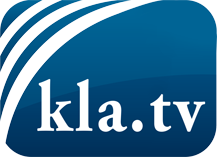 was die Medien nicht verschweigen sollten ...wenig Gehörtes vom Volk, für das Volk ...tägliche News ab 19:45 Uhr auf www.kla.tvDranbleiben lohnt sich!Kostenloses Abonnement mit wöchentlichen News per E-Mail erhalten Sie unter: www.kla.tv/aboSicherheitshinweis:Gegenstimmen werden leider immer weiter zensiert und unterdrückt. Solange wir nicht gemäß den Interessen und Ideologien der Systempresse berichten, müssen wir jederzeit damit rechnen, dass Vorwände gesucht werden, um Kla.TV zu sperren oder zu schaden.Vernetzen Sie sich darum heute noch internetunabhängig!
Klicken Sie hier: www.kla.tv/vernetzungLizenz:    Creative Commons-Lizenz mit Namensnennung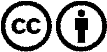 Verbreitung und Wiederaufbereitung ist mit Namensnennung erwünscht! Das Material darf jedoch nicht aus dem Kontext gerissen präsentiert werden. Mit öffentlichen Geldern (GEZ, Serafe, GIS, ...) finanzierte Institutionen ist die Verwendung ohne Rückfrage untersagt. Verstöße können strafrechtlich verfolgt werden.